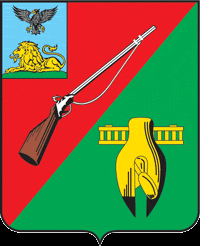 ОБЩЕСТВЕННАЯ ПАЛАТАСТАРООСКОЛЬСКОГО ГОРОДСКОГО ОКРУГАIV СОЗЫВАВторое пленарное заседание Общественной палатыСтарооскольского городского округа« 06 » августа  2020 г.	  									№  10                 		                             			              РЕШЕНИЕОб увековечивании памяти Почетногогражданина  г. Старый Оскол иБелгородской областиШевченко Николая ПетровичаЗаслушав и обсудив информацию заместителя председателя Общественной палаты Старооскольского городского округа – руководителя аппарата Колотилкина В.Н. и участников пленарного заседания   Общественной палаты Старооскольского городского округа о присвоении улице Надежды (Магистраль 8-8) от улицы Сталеваров до 1-го переулка Рождественский  -  «Проспект имени Николая Петровича Шевченко», о присвоении  названия прогулочной аллее вдоль проспекта Победы от памятника – стелы «Город воинской славы» до пересечения с улицей Шухова – «Бульвар имени Николая Петровича Шевченко», о присвоении имени вновь  строящейся общеобразовательной школе в микрорайоне Степной  -  «Общеобразовательная школа имени Николая Петровича Шевченко»,  Общественная палата:РЕШИЛА:1.	Общественной палате Старооскольского городского округа  ходатайствовать перед администрацией Старооскольского городского округа об увековечивании памяти Почетного гражданина города Старый Оскол Белгородской области -  о присвоении улице Надежды (Магистраль 8-8): от улицы Сталеваров  - до 1-го переулка Рождественский -  «Проспект имени Николая Петровича Шевченко», о присвоении  названия прогулочной аллее вдоль проспекта Победы от памятника – стелы «Город воинской славы» до пересечения с улицей Шухова – «Бульвар имени Николая Петровича Шевченко», о присвоении имени вновь  строящейся общеобразовательной школе в микрорайоне Степной  -  «Общеобразовательная школа имени Николая Петровича Шевченко». За выдающиеся заслуги социально-экономического и культурного развития Оскольского края.2.	Мишину С.А. – председателю комиссии по соблюдению законности, регламенту, протоколу и работе общественной приёмной,  Кравцовой Л.П. – председателю комиссии по социальной политике, духовно-нравственному и патриотическому воспитанию, делам ветеранов и инвалидов,  подготовить от Общественной палаты Старооскольского городского округа  все необходимые документы об увековечивании памяти почетного гражданина г. Старый Оскол и Белгородской области Шевченко Николая Петровича.3.	Рекомендовать администрации Старооскольского городского округа при выборе названия объектов об увековечивании почетного гражданина  г. Старый Оскол и Белгородской области учесть решение Общественной палаты Старооскольского городского округа.4.	Контроль  за данным решением возложить на Совет Общественной палаты Старооскольского городского округа.Председатель Общественной палатыСтарооскольского городского округа		          	  			И.А.Гусаров